Behind the C’s NewsMay 2022May is finally here and that means…It’s almost time for A Night at The Oscars! Don’t forget to get your tickets. 244 tickets have been sold.  Select the following link to purchase your tickets Capitol City Chordsmen.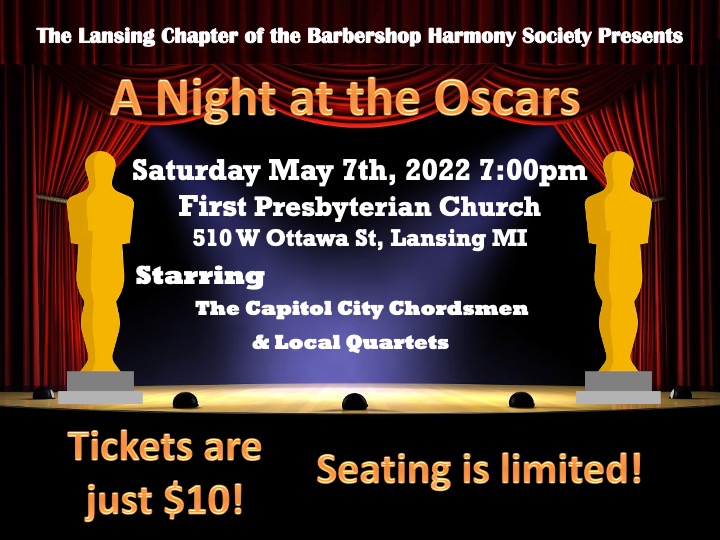 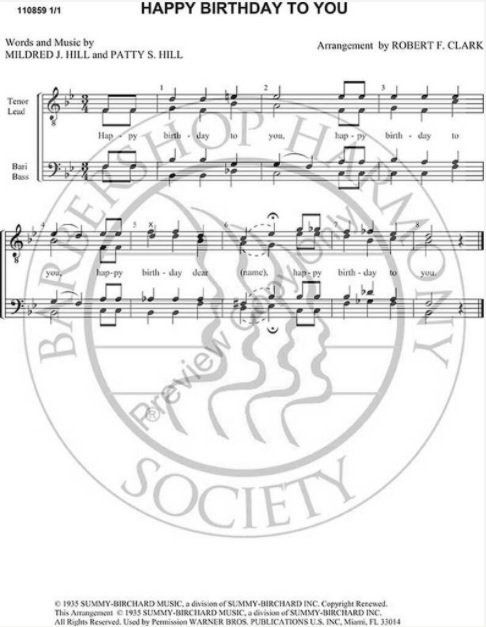 Noteworthy NewsThe following members are celebrating anniversaries this month with the Barbershop Harmony Society: Dean Aroson – Celebrating 9 yearsTravis Archer – Celebrating 10 yearsCongratulations to our three Quartets who competed at The Great Reunion quartet competition at the Devos Center for Worship Arts in Grand Rapids. 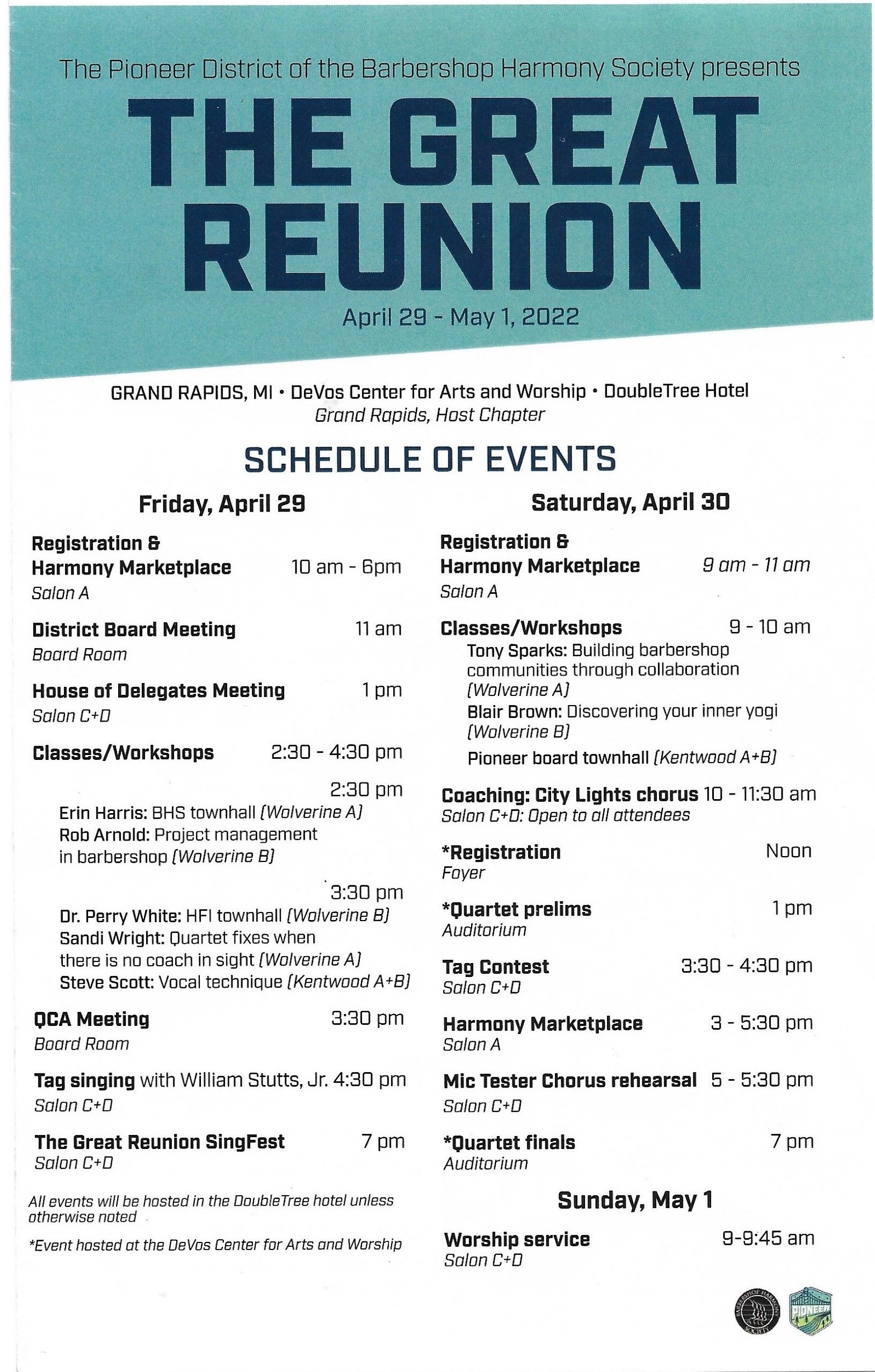 Can you find the names of the Quartets who completed at The Reunion? 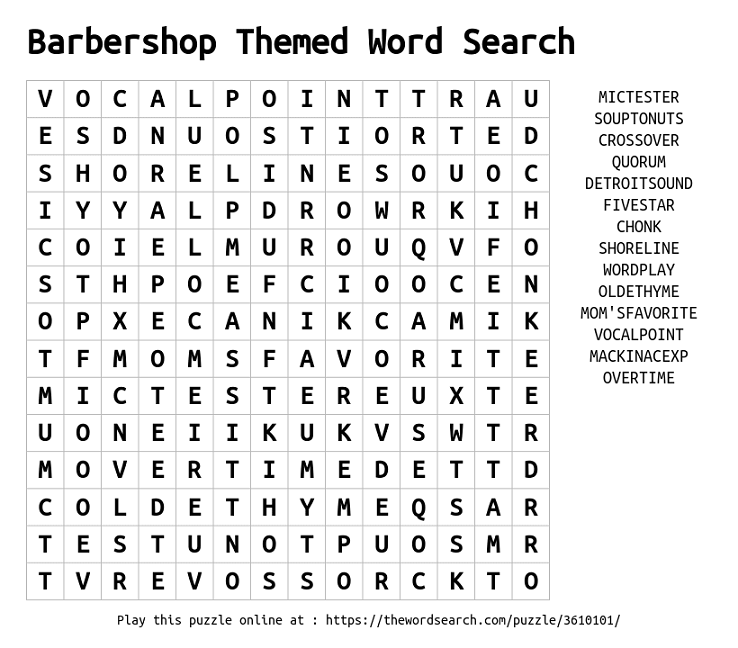 News from The Pioneer DistrictShout out to our three quartests that competed in the The Great Reunion, Mackinac Express, Crossover and Old Time Harmony. With Mackinac Express making it to the finals.  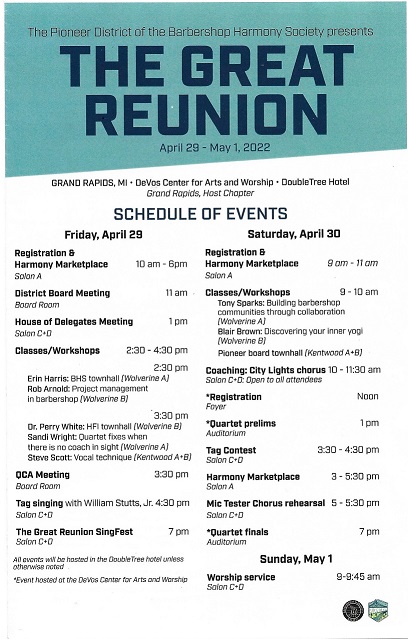 